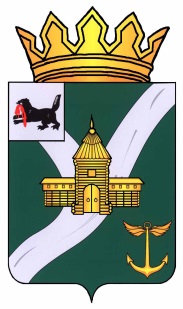 Иркутская областьУсть-Кутское муниципальное образованиеАДМИНИСТРАЦИЯПОСТАНОВЛЕНИЕот 20.09.2019 г.		                              	                               № 388-п г. Усть-КутО внесении изменений в    постановление Администрации Усть-Кутского муниципального образования от 18.12.2018 г.             № 542-п «Об утверждении Порядка осуществления внутреннего муниципального финансового контроля и Порядка проведения анализа осуществления главными администраторами бюджетных средств Усть-Кутского муниципального образования внутреннего финансового контроля и внутреннего финансового аудита Финансовым управлением Администрации Усть-Кутского муниципального образования»        В соответствии с Федеральным законом от 26.07.2019 № 199-ФЗ «О внесении изменений в Бюджетный кодекс Российской Федерации в части совершенствования государственного (муниципального) финансового контроля, внутреннего финансового контроля и внутреннего финансового аудита», руководствуясь статьей 48 Устава Усть-Кутского муниципального образования, ПОСТАНОВЛЯЮ:Внести в постановление Администрации Усть-Кутского муниципального образования от 18.12.2018 г. № 542-п «Об утверждении Порядка осуществления внутреннего муниципального финансового контроля и Порядка проведения анализа осуществления главными администраторами бюджетных средств Усть-Кутского муниципального образования внутреннего финансового контроля и внутреннего финансового аудита Финансовым управлением Администрации Усть-Кутского муниципального образования» (далее – постановление) следующие изменения:  Наименование изложить в следующей редакции: «Об утверждении Порядка осуществления внутреннего муниципального финансового контроля Финансовым управлением Администрации Усть-Кутского муниципального образования»;   В преамбуле слова «с пунктом 4 статьи 157, статьей 269.2» заменить словами «со статьей 269.2»;  Пункт 2 признать утратившим силу;  Внести в Порядок осуществления внутреннего муниципального финансового контроля Финансовым управлением Администрации Усть-Кутского муниципального образования следующие изменения:В пункте 5:а) абзац восьмой изложить в следующей редакции:           «направлять финансовому органу уведомления о применении бюджетных мер принуждения»;    б) дополнить новыми абзацами одиннадцатым и двенадцатым следующего содержания:      «назначать (организовывать) проведение экспертиз, необходимых для проведения проверок, ревизий и обследований;      получать необходимый для осуществления контрольного мероприятия постоянный доступ к государственным и муниципальным информационным системам в соответствии с законодательством Российской Федерации об информации, информационных технологиях и о защите информации, законодательством Российской Федерации о государственной и иной охраняемой законом тайне.»;Абзац первый пункта 26 изложить в следующей редакции:             «26. Предписание и (или) представление направляются объектам контроля в срок не более 5 рабочих дней со дня принятия решения о выдаче обязательного для исполнения предписания и (или) представления при выявлении по результатам контрольных мероприятий бюджетных нарушений:          положений бюджетного законодательства Российской Федерации и иных правовых актов, регулирующих бюджетные правоотношения; положений правовых актов, обусловливающих публичные нормативные обязательства и обязательства по иным выплатам физическим лицам из бюджетов бюджетной системы Российской Федерации, повлекших причинение ущерба Усть-Кутскому муниципальному образованию;условий договоров (соглашений) о предоставлении средств из бюджета;условий договоров (соглашений), заключенных в целях исполнения договоров (соглашений) о предоставлении средств из бюджета, повлекших причинение ущерба Усть-Кутскому муниципальному образованию;несоблюдение целей, порядка и условий предоставления кредитов, обеспеченных государственными и муниципальными гарантиями.».Пункт 27 изложить в следующей редакции:         «27. В случае неустранения бюджетного нарушения, предусмотренного главой 30 Бюджетного кодекса Российской Федерации и указанного в представлении, Управление направляет в срок, не превышающий 30 календарных дней со дня окончания срока исполнения представления, уведомление о применении бюджетных мер принуждения финансовому органу, а копию такого уведомления – объекту контроля.». 2. Настоящее постановление опубликовать на официальном сайте Администрации Усть-Кутского муниципального образования в сети интернет (www.admin-ukmo.ru). 3. Контроль за исполнением настоящего постановления возложить на заместителя мэра Усть-Кутского муниципального образования по экономическим вопросам Даникёрову Ф.И.И.о. мэра Усть-Кутского муниципального образования                                                        М.А. Барс